A Váci Szakképzési Centrum Petzelt József Szakgimnáziuma és Szakközépiskolája Ökoiskola Munkaközössége (továbbiakban Munkaközösség) idén ötödik éve folytatja munkáját intézményünkben.Munkaközösségünk elsődleges célja diákjainak környezeti nevelésének, lehetőségeinkhez mérten történő lehető legteljesebb megvalósítása, környezeti attitűdjeinek és ehhez kapcsolódó, más képességeinek, készségeinek folyamatos szinten tartása, fejlesztése. Ezen nevelési célok közé tartozik többek között a diákokkal, szűkebb tágabb környezetük megismertetése, az iránta érzett felelősségtudat felkeltése, az aktívan cselekvő személyiségek, a gondolkodó, döntésikért felelősséget vállaló európai polgárok nevelése. Ezen célrendszer elérése érdekében Munkaközösségünk szorosan együttműködi Intézményünkben a többi munkaközösséggel, legfőképpen a Gyógypedagógiai és Szakmai Munkaközösségekkel és a Diákönkormányzattal. Munkaközösségünk tagjai a tantestület különböző szakterületeit képviseli (pl.: nyelv, történelem, szakmai tantárgy, természetismeret, matematika, HÍD-program) A Munkaközösség vezetőjének az évkezdő munkaközösségi értekezleten Szandi-Varga Péter lett megválasztva.A félév során elért eredmények, megvalósult feladatok felsorolása:Iskolánk idén másodízben nyerte el az Ökoiskola Címet.Kísérleti jelleggel, a Gyógypedagógus munkacsoporttal és a Szakmai Munkaközösséggel szoros együttműködésben a bejevő 9-s évfolyamoknak megszerveztük és lebonyolítottuk az első motivációs hetet, ahol a képesség-készségfelmérések mellett tanulásmódszertani és pályaorientációs, szakmapromóciós napokat tartottunk. Munkaközösségünk bekapcsolódott a Traditions Across Borders Erasmus+ projektbe, a projekttel kapcsolatban cikket jelentetett meg a helyi újságban.  Belekezdtünk a Nyelvi Munkaközösséggel egy új projekt, a Subjects (lessons) without borders, 6 országot érintő program kidolgozásába.Az előző tanévben sikerrel folyó, az Oktatási Hivatal által gondozott ENABLE iskolai zaklatás ellenei program idén is folytatódik, igaz csak egy évfolyamon.Örömmel konstatáltuk, hogy a tanáriban rendszeresült és állandó használatba került egy papírgyűjtő kartondoboz. Szentendre, 2019. január 24.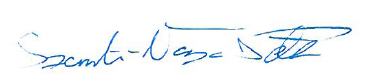 Szandi-Varga Péterm.k.v. 